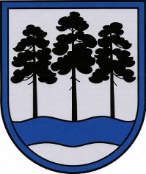 OGRES  NOVADA  PAŠVALDĪBAReģ.Nr.90000024455, Brīvības iela 33, Ogre, Ogres nov., LV-5001tālrunis 65071160, e-pasts: ogredome@ogresnovads.lv, www.ogresnovads.lv APSTIPRINĀTSar Ogres novada pašvaldības domes31.05.2023. sēdes lēmumu (protokols Nr.8; 1.)IEKŠĒJIE NOTEIKUMI OgrēGrozījumi Ogres novada pašvaldības 2023. gada 30. marta iekšējos noteikumos Nr. 9/23 “Ogres novada pašvaldības administratīvās komisijas nolikums”Izdots saskaņā arValsts pārvaldes iekārtas likuma 73. panta pirmās daļas 1. punktu  Izdarīt Ogres novada pašvaldības 2023. gada 30. marta iekšējos noteikumos Nr. 9/23 “Ogres novada pašvaldības administratīvās komisijas nolikums” šādus grozījumus:1. Aizstāt 38. punktā vārdus “administratīvajā tiesā” ar vārdiem “tiesā normatīvajos aktos noteiktajā kārtībā”.2. Aizstāt 40. punktā skaitli un vārdu “31. maijam” ar skaitli un vārdu “3. jūlijam”.Domes priekšsēdētājs 						            	E.Helmanis 2023. gada 31. maijāNr.14/2023